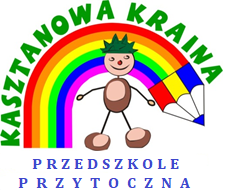 Instrukcja bezpiecznego spożywania posiłków w sali zabawZa bezpieczeństwo dzieci podczas spożywania przez nie posiłków odpowiedzialny jest nauczyciel, któremu została powierzona opieka nad oddziałem.Spożywanie posiłków przez dzieci odbywa się w sali, w której przebywa dana grupa.Przed spożyciem posiłków nauczyciel zobowiązany jest dopilnować, by dzieci dokładnie umyły ręce wodą z mydłem, zgodnie z instrukcją poprawnego mycia rąk. Sala musi być wietrzona co godzinę, za co odpowiada nauczyciel.Posiłki odbiera woźna oddziałowa zabezpieczone na wózku z sali nr 3  Nauczyciel usadza dzieci do stolików z zachowaniem stałych miejsc dzieci, w miarę możliwości odpowiednią odległości i po upewnieniu się, czy:pracownik obsługi wykonał zabiegi higieniczno-sanitarne polegające na dezynfekcji blatów stołów i poręczy krzeseł po zabawie przez grupę przy stolikach.Nauczyciel pilnuje, by dzieci zajęły wyznaczone miejsca i nie wstawały od stolików.Posiłki dzieciom podaje jedna osoba z zastosowaniem ustalonej w przedszkolu formy zabezpieczenia (np. jednorazowe rękawiczki, maseczka lub przyłbica).Posiłki podawane są dzieciom na mytych w temperaturze min. 600C naczyniach 
z dodatkiem detergentu lub wyparzane.Po spożyciu posiłku pracownik obsługi dezynfekuje blaty stołów i poręcze krzeseł. Po spożyciu posiłków dzieci pojedynczo przechodzą  do łazienki celem dokładnego umycia rąk mydłem.